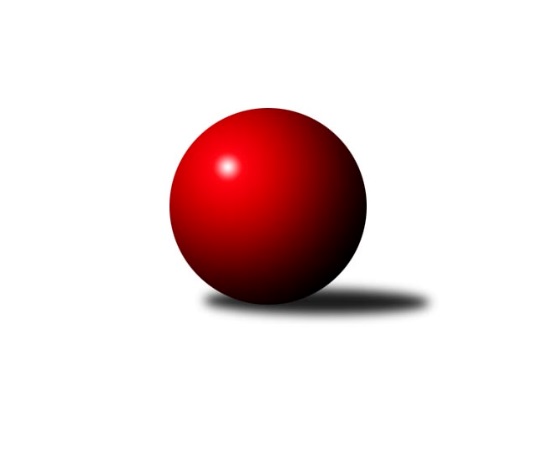 Č.12Ročník 2010/2011	4.12.2010Nejlepšího výkonu v tomto kole: 2676 dosáhlo družstvo: Spartak Přerov ˝C˝Krajský přebor OL  2010/2011Výsledky 12. kolaSouhrnný přehled výsledků:SK Olomouc Sigma MŽ	- TJ Tatran Litovel	12:4	2492:2382		3.12.TJ Kovohutě Břidličná ˝A˝	- SKK Jeseník ˝B˝	12:4	2414:2336		4.12.Spartak Přerov ˝C˝	- TJ Kovohutě Břidličná ˝B˝	14:2	2676:2520		4.12.TJ Sokol Mohelnice	- KKŽ Šternberk ˝A˝	12:4	2575:2458		4.12.TJ Pozemstav Prostějov	- KK Zábřeh  ˝C˝	15:1	2476:2363		4.12.KK Šumperk ˝C˝	- TJ Horní Benešov ˝E˝	12:4	2554:2547		4.12.Tabulka družstev:	1.	TJ Pozemstav Prostějov	11	9	0	2	122 : 54 	 	 2446	18	2.	TJ Kovohutě Břidličná ˝A˝	12	9	0	3	120 : 72 	 	 2447	18	3.	KKŽ Šternberk ˝A˝	13	7	0	6	115 : 93 	 	 2417	14	4.	TJ Sokol Mohelnice	12	6	2	4	99 : 93 	 	 2495	14	5.	TJ Tatran Litovel	11	6	0	5	97 : 79 	 	 2381	12	6.	SK Olomouc Sigma MŽ	11	6	0	5	92 : 84 	 	 2508	12	7.	Spartak Přerov ˝C˝	11	5	0	6	90 : 86 	 	 2518	10	8.	KK Šumperk ˝C˝	11	5	0	6	85 : 91 	 	 2437	10	9.	KK Zábřeh  ˝C˝	11	5	0	6	84 : 92 	 	 2443	10	10.	TJ Horní Benešov ˝E˝	12	4	1	7	92 : 100 	 	 2434	9	11.	TJ Kovohutě Břidličná ˝B˝	11	3	2	6	69 : 107 	 	 2399	8	12.	SKK Jeseník ˝B˝	11	3	1	7	60 : 116 	 	 2414	7	13.	KK PEPINO Bruntál	11	3	0	8	59 : 117 	 	 2382	6Podrobné výsledky kola:	 SK Olomouc Sigma MŽ	2492	12:4	2382	TJ Tatran Litovel	Petr Malíšek	 	 220 	 180 		400 	 2:0 	 384 	 	173 	 211		Jaroslav Ďulík	Milan Král	 	 227 	 218 		445 	 2:0 	 411 	 	197 	 214		Stanislav Brosinger	Miroslav Hyc	 	 194 	 200 		394 	 0:2 	 399 	 	203 	 196		Miroslav Sigmund	Břetislav Sobota	 	 230 	 213 		443 	 2:0 	 383 	 	183 	 200		Ludvík Vymazal	František Baslar	 	 204 	 217 		421 	 2:0 	 391 	 	187 	 204		Jaroslav Vidim	Jiří Malíšek	 	 198 	 191 		389 	 0:2 	 414 	 	195 	 219		Jakub Mokošrozhodčí: Nejlepší výkon utkání: 445 - Milan Král	 TJ Kovohutě Břidličná ˝A˝	2414	12:4	2336	SKK Jeseník ˝B˝	Jiří Procházka	 	 197 	 188 		385 	 2:0 	 370 	 	167 	 203		Jana Fousková	Jiří Večeřa	 	 197 	 208 		405 	 2:0 	 375 	 	178 	 197		Jiří Vrba	Jan Doseděl	 	 195 	 186 		381 	 0:2 	 409 	 	196 	 213		Karel Kučera	Leoš Řepka	 	 203 	 214 		417 	 2:0 	 373 	 	187 	 186		Eva Křápková	Tomáš Fiury	 	 212 	 203 		415 	 0:2 	 421 	 	211 	 210		Jaromíra Smejkalová	Čestmír Řepka	 	 210 	 201 		411 	 2:0 	 388 	 	205 	 183		Petr  Šulák ml.rozhodčí: Nejlepší výkon utkání: 421 - Jaromíra Smejkalová	 Spartak Přerov ˝C˝	2676	14:2	2520	TJ Kovohutě Břidličná ˝B˝	Jiří Kohoutek	 	 240 	 234 		474 	 2:0 	 389 	 	200 	 189		Zdeněk Fiury st. st.	Rostislav Petřík	 	 206 	 242 		448 	 2:0 	 409 	 	196 	 213		Petr Otáhal	Michal Symerský	 	 222 	 232 		454 	 2:0 	 419 	 	198 	 221		Vladimír Štrbík *1	Dagmar Bernátová	 	 225 	 224 		449 	 2:0 	 429 	 	188 	 241		Zdeněk Chmela ml.	Jiří Hradílek	 	 211 	 223 		434 	 0:2 	 463 	 	232 	 231		Zdeněk Chmela st. st.	Jaroslav Pěcha	 	 209 	 208 		417 	 2:0 	 411 	 	207 	 204		Josef Veselýrozhodčí: střídání: *1 od 51. hodu Miloslav KrchovNejlepší výkon utkání: 474 - Jiří Kohoutek	 TJ Sokol Mohelnice	2575	12:4	2458	KKŽ Šternberk ˝A˝	Rostislav Krejčí	 	 217 	 235 		452 	 2:0 	 406 	 	207 	 199		Jiří Pospíšil	Anna Drlíková	 	 227 	 202 		429 	 2:0 	 411 	 	226 	 185		Václav Šubert	Zdeněk Sobota	 	 224 	 217 		441 	 2:0 	 407 	 	195 	 212		Emil Pick	Jaroslav Jílek	 	 232 	 205 		437 	 2:0 	 391 	 	203 	 188		Pavel Smejkal	Renata Semlerová	 	 200 	 198 		398 	 0:2 	 416 	 	202 	 214		Pavel  Ďuriš ml.	Zdeněk Šebesta	 	 202 	 216 		418 	 0:2 	 427 	 	228 	 199		Jindřich Gavendarozhodčí: Nejlepší výkon utkání: 452 - Rostislav Krejčí	 TJ Pozemstav Prostějov	2476	15:1	2363	KK Zábřeh  ˝C˝	Václav Kovařík	 	 177 	 206 		383 	 2:0 	 347 	 	170 	 177		Jiří Karafiát	Miroslav Adámek	 	 204 	 225 		429 	 2:0 	 389 	 	186 	 203		Jiří Srovnal	Martin Zaoral	 	 192 	 199 		391 	 2:0 	 386 	 	190 	 196		Věra Urbášková	Eva Růžičková	 	 221 	 215 		436 	 2:0 	 414 	 	217 	 197		Jan Kolář	Stanislav Feike	 	 205 	 208 		413 	 1:1 	 413 	 	198 	 215		Josef Sitta st.	Jiří Koutný	 	 206 	 218 		424 	 2:0 	 414 	 	203 	 211		Marek Ollingerrozhodčí: Nejlepší výkon utkání: 436 - Eva Růžičková	 KK Šumperk ˝C˝	2554	12:4	2547	TJ Horní Benešov ˝E˝	Alexandr Rájoš	 	 208 	 208 		416 	 0:2 	 442 	 	212 	 230		Miloslav  Petrů	Zdeněk Hrabánek	 	 224 	 205 		429 	 2:0 	 402 	 	189 	 213		Luděk Zeman *1	Josef Suchan	 	 204 	 213 		417 	 2:0 	 412 	 	208 	 204		Jan Kriwenky	Jaromír Vondra	 	 222 	 191 		413 	 2:0 	 407 	 	197 	 210		Jana Martiníková	Jaromír Rabenseifner	 	 216 	 216 		432 	 2:0 	 427 	 	195 	 232		Jaromír Martiník	Martin Sedlář	 	 228 	 219 		447 	 0:2 	 457 	 	247 	 210		Kamil Kovaříkrozhodčí: střídání: *1 od 41. hodu Zdeňka HabartováNejlepší výkon utkání: 457 - Kamil KovaříkPořadí jednotlivců:	jméno hráče	družstvo	celkem	plné	dorážka	chyby	poměr kuž.	Maximum	1.	Ondřej Pospíšil 	TJ Sokol Mohelnice	474.50	309.0	165.5	2.4	4/6	(501)	2.	Rostislav  Cundrla 	SKK Jeseník ˝B˝	443.00	297.8	145.3	3.1	4/6	(484)	3.	Miroslav Hyc 	SK Olomouc Sigma MŽ	437.40	304.4	133.0	4.3	7/7	(462)	4.	Jakub Mokoš 	TJ Tatran Litovel	436.17	299.7	136.5	4.4	6/6	(485)	5.	František Baslar 	SK Olomouc Sigma MŽ	435.66	292.9	142.7	3.3	7/7	(500)	6.	Jiří Procházka 	TJ Kovohutě Břidličná ˝A˝	434.29	294.3	139.9	5.9	5/6	(465)	7.	Jiří Hradílek 	Spartak Přerov ˝C˝	433.36	304.6	128.8	5.2	5/7	(468)	8.	Rostislav Petřík 	Spartak Přerov ˝C˝	432.91	298.7	134.2	3.4	7/7	(459)	9.	Břetislav Sobota 	SK Olomouc Sigma MŽ	430.20	295.6	134.6	6.9	7/7	(477)	10.	Jaromír Vondra 	KK Šumperk ˝C˝	430.05	290.7	139.4	4.4	4/6	(457)	11.	Rostislav Krejčí 	TJ Sokol Mohelnice	429.04	294.0	135.0	4.9	5/6	(464)	12.	Stanislav Brosinger 	TJ Tatran Litovel	427.50	288.4	139.1	3.1	4/6	(457)	13.	Jaroslav Pěcha 	Spartak Přerov ˝C˝	427.34	290.3	137.1	4.6	7/7	(457)	14.	Tomáš Potácel 	TJ Sokol Mohelnice	426.25	286.0	140.3	6.8	4/6	(444)	15.	Marek Ollinger 	KK Zábřeh  ˝C˝	426.00	293.9	132.1	4.5	6/6	(461)	16.	Ludovít Kumi 	TJ Sokol Mohelnice	423.50	291.9	131.6	5.4	5/6	(439)	17.	Martin Sedlář 	KK Šumperk ˝C˝	422.13	292.1	130.0	7.8	5/6	(457)	18.	Martin Zaoral 	TJ Pozemstav Prostějov	420.28	290.4	129.9	5.1	6/6	(454)	19.	Miroslav Talášek 	TJ Tatran Litovel	420.13	283.5	136.6	6.1	4/6	(456)	20.	Jaromír Martiník 	TJ Horní Benešov ˝E˝	419.90	287.0	132.9	4.2	8/8	(435)	21.	Jiří Večeřa 	TJ Kovohutě Břidličná ˝A˝	419.79	287.4	132.4	4.3	6/6	(438)	22.	Tomáš Fiury 	TJ Kovohutě Břidličná ˝A˝	418.73	286.3	132.5	3.5	5/6	(472)	23.	Jaromír Janošec 	TJ Tatran Litovel	418.70	290.0	128.8	5.0	5/6	(464)	24.	Václav Kovařík 	TJ Pozemstav Prostějov	418.67	289.5	129.2	6.4	6/6	(432)	25.	Petr Pick 	KKŽ Šternberk ˝A˝	418.55	292.6	126.0	7.7	5/7	(451)	26.	Jaroslav Krejčí 	Spartak Přerov ˝C˝	417.60	294.5	123.1	5.1	5/7	(460)	27.	Josef Sitta st. 	KK Zábřeh  ˝C˝	415.82	285.8	130.0	4.8	5/6	(446)	28.	David Janušík 	Spartak Přerov ˝C˝	415.60	290.4	125.2	5.5	5/7	(445)	29.	Michal Symerský 	Spartak Přerov ˝C˝	415.17	294.7	120.5	5.2	6/7	(454)	30.	Karel Kučera 	SKK Jeseník ˝B˝	414.83	287.1	127.8	5.6	6/6	(442)	31.	Jindřich Gavenda 	KKŽ Šternberk ˝A˝	414.31	285.1	129.2	4.9	6/7	(480)	32.	Pavel  Ďuriš ml. 	KKŽ Šternberk ˝A˝	413.96	288.1	125.9	6.3	7/7	(454)	33.	Václav Kupka 	KK Zábřeh  ˝C˝	413.74	289.4	124.3	5.7	5/6	(440)	34.	Miroslav Mrkos 	KK Šumperk ˝C˝	412.05	280.4	131.7	6.3	5/6	(461)	35.	Tomáš Janalík 	KK PEPINO Bruntál	411.53	290.4	121.1	5.9	6/6	(431)	36.	Zdeněk Šebesta 	TJ Sokol Mohelnice	410.44	278.4	132.0	4.2	6/6	(469)	37.	Jaromíra Smejkalová 	SKK Jeseník ˝B˝	410.02	282.3	127.7	6.1	6/6	(437)	38.	Čestmír Řepka 	TJ Kovohutě Břidličná ˝A˝	409.71	284.4	125.3	6.6	6/6	(451)	39.	Eva Růžičková 	TJ Pozemstav Prostějov	407.90	283.5	124.4	5.7	5/6	(450)	40.	Jan Kolář 	KK Zábřeh  ˝C˝	406.83	280.8	126.1	7.3	6/6	(444)	41.	Jana Martiníková 	TJ Horní Benešov ˝E˝	406.63	283.1	123.5	6.9	8/8	(430)	42.	Josef Veselý 	TJ Kovohutě Břidličná ˝B˝	406.50	284.5	122.0	7.9	6/6	(441)	43.	Zdeněk Sobota 	TJ Sokol Mohelnice	406.23	279.0	127.3	7.5	4/6	(456)	44.	Zdeněk Hrabánek 	KK Šumperk ˝C˝	405.10	287.3	117.9	7.2	5/6	(433)	45.	Josef Suchan 	KK Šumperk ˝C˝	404.65	281.8	122.9	5.9	5/6	(466)	46.	Jan Kriwenky 	TJ Horní Benešov ˝E˝	404.50	285.3	119.2	6.8	7/8	(439)	47.	Emil Pick 	KKŽ Šternberk ˝A˝	404.45	282.1	122.3	5.6	7/7	(438)	48.	Zdeněk Fiury st.  st.	TJ Kovohutě Břidličná ˝B˝	404.22	279.0	125.2	5.3	6/6	(443)	49.	Zdeněk Chmela  ml.	TJ Kovohutě Břidličná ˝B˝	404.19	280.6	123.6	9.8	6/6	(429)	50.	Jiří Karafiát 	KK Zábřeh  ˝C˝	403.70	277.7	126.0	6.3	5/6	(441)	51.	Miroslav Adámek 	TJ Pozemstav Prostějov	403.68	277.5	126.2	6.4	5/6	(449)	52.	Zdeněk Chmela st.  st.	TJ Kovohutě Břidličná ˝B˝	403.64	283.1	120.5	7.8	6/6	(463)	53.	Jiří Koutný 	TJ Pozemstav Prostějov	402.12	285.6	116.5	10.7	5/6	(436)	54.	Jiří Malíšek 	SK Olomouc Sigma MŽ	401.66	280.7	120.9	7.3	7/7	(452)	55.	Lukáš Janalík 	KK PEPINO Bruntál	401.10	287.6	113.6	8.1	4/6	(421)	56.	Jaromír Rabenseifner 	KK Šumperk ˝C˝	400.60	271.6	129.0	6.9	6/6	(432)	57.	Stanislav Feike 	TJ Pozemstav Prostějov	400.55	285.1	115.5	8.1	5/6	(453)	58.	Jaroslav Jílek 	TJ Sokol Mohelnice	400.28	285.6	114.6	9.3	6/6	(453)	59.	Jaroslav Ďulík 	TJ Tatran Litovel	399.25	280.8	118.5	9.8	4/6	(435)	60.	Josef Novotný 	KK PEPINO Bruntál	398.93	280.2	118.8	8.9	5/6	(414)	61.	Petr  Šulák ml. 	SKK Jeseník ˝B˝	398.42	275.3	123.1	8.0	6/6	(432)	62.	Jan Doseděl 	TJ Kovohutě Břidličná ˝A˝	396.95	277.6	119.3	6.5	6/6	(430)	63.	František Ocelák 	KK PEPINO Bruntál	396.84	279.3	117.5	8.7	5/6	(454)	64.	Zdeňka Habartová 	TJ Horní Benešov ˝E˝	396.13	282.4	113.7	7.4	6/8	(425)	65.	Václav Šubert 	KKŽ Šternberk ˝A˝	395.73	282.1	113.6	9.5	5/7	(426)	66.	Věra Urbášková 	KK Zábřeh  ˝C˝	395.08	275.5	119.6	8.0	6/6	(423)	67.	Jiří Srovnal 	KK Zábřeh  ˝C˝	394.75	281.6	113.1	7.8	4/6	(431)	68.	Petr Otáhal 	TJ Kovohutě Břidličná ˝B˝	393.54	279.9	113.7	9.5	6/6	(432)	69.	Leoš Řepka 	TJ Kovohutě Břidličná ˝A˝	391.71	275.0	116.7	8.5	4/6	(445)	70.	Petr Malíšek 	SK Olomouc Sigma MŽ	389.95	280.0	110.0	11.2	5/7	(472)	71.	Ludvík Vymazal 	TJ Tatran Litovel	387.92	279.5	108.4	10.9	4/6	(454)	72.	Alexandr Rájoš 	KK Šumperk ˝C˝	387.81	278.5	109.3	11.2	6/6	(455)	73.	Jaroslav Vidim 	TJ Tatran Litovel	384.50	269.0	115.5	7.2	4/6	(451)	74.	Pavel Dvořák 	KK PEPINO Bruntál	383.83	276.2	107.7	9.2	6/6	(418)	75.	Eva Křápková 	SKK Jeseník ˝B˝	383.14	269.5	113.6	10.7	5/6	(406)	76.	Martin Kaduk 	KK PEPINO Bruntál	382.71	276.0	106.7	9.9	4/6	(408)	77.	Jana Fousková 	SKK Jeseník ˝B˝	382.69	270.3	112.4	8.9	4/6	(409)	78.	Jiří Pospíšil 	KKŽ Šternberk ˝A˝	379.90	265.2	114.8	7.7	5/7	(419)	79.	Vladimír Štrbík 	TJ Kovohutě Břidličná ˝B˝	377.95	276.3	101.7	10.9	5/6	(401)		Dagmar Bernátová 	Spartak Přerov ˝C˝	449.00	302.0	147.0	9.0	1/7	(449)		Pavel Hošek 	KK Zábřeh  ˝C˝	439.00	318.0	121.0	8.0	1/6	(439)		Ondřej Machút 	SK Olomouc Sigma MŽ	436.00	303.0	133.0	7.0	1/7	(436)		Jiří Baslar 	SK Olomouc Sigma MŽ	434.67	304.3	130.3	7.3	3/7	(445)		Jiří Kohoutek 	Spartak Přerov ˝C˝	432.00	289.8	142.2	4.0	2/7	(474)		Václav Gřešek 	KKŽ Šternberk ˝A˝	430.00	297.0	133.0	9.0	1/7	(430)		Petr Kozák 	TJ Horní Benešov ˝E˝	429.00	304.0	125.0	2.0	1/8	(429)		Petr Šrot 	KK Šumperk ˝C˝	424.00	292.0	132.0	6.0	1/6	(424)		Milan Král 	SK Olomouc Sigma MŽ	422.00	285.0	137.0	5.0	2/7	(445)		Přemysl Janalík 	KK PEPINO Bruntál	421.00	280.0	141.0	8.0	1/6	(421)		Zdeněk Chudožilov 	TJ Pozemstav Prostějov	421.00	290.0	131.0	4.0	1/6	(421)		Kamil Kovařík 	TJ Horní Benešov ˝E˝	420.65	288.6	132.1	7.3	5/8	(457)		Martin Truxa 	TJ Tatran Litovel	420.00	291.0	129.0	4.0	1/6	(420)		Iveta Krejčová 	TJ Sokol Mohelnice	415.00	296.8	118.3	5.5	2/6	(441)		Jan Hnilo 	TJ Kovohutě Břidličná ˝A˝	414.00	271.0	143.0	6.0	1/6	(414)		Jaroslav Černošek 	SK Olomouc Sigma MŽ	414.00	291.0	123.0	7.0	1/7	(414)		František Hajduk 	TJ Pozemstav Prostějov	412.00	295.0	117.0	6.0	1/6	(412)		Václav Pumprla 	Spartak Přerov ˝C˝	411.75	279.8	132.0	4.6	4/7	(469)		Zdeněk Fiury ml.  ml.	TJ Kovohutě Břidličná ˝B˝	410.75	286.5	124.3	4.0	1/6	(425)		Jaroslav Navrátil 	TJ Tatran Litovel	409.00	288.0	121.0	14.0	1/6	(409)		Pavel Kubík 	Spartak Přerov ˝C˝	409.00	298.0	111.0	9.0	1/7	(409)		Miloslav  Petrů 	TJ Horní Benešov ˝E˝	408.67	291.7	117.0	8.7	3/8	(442)		Karel Zvěřina 	SK Olomouc Sigma MŽ	408.00	308.0	100.0	12.0	1/7	(408)		Zdeněk Vojáček 	KKŽ Šternberk ˝A˝	407.33	280.8	126.5	4.6	4/7	(442)		Luděk Zeman 	TJ Horní Benešov ˝E˝	406.67	286.8	119.8	3.8	4/8	(432)		František Habrman 	TJ Kovohutě Břidličná ˝A˝	404.00	274.0	130.0	5.0	1/6	(404)		Miroslav Žahour 	SK Olomouc Sigma MŽ	404.00	282.0	122.0	10.0	1/7	(404)		Dagmar Jílková 	TJ Sokol Mohelnice	404.00	286.8	117.2	10.8	3/6	(436)		Anna Drlíková 	TJ Sokol Mohelnice	402.33	293.7	108.7	13.3	1/6	(429)		Martin Zavacký 	SKK Jeseník ˝B˝	399.00	287.7	111.3	10.3	3/6	(427)		Jan Stískal 	TJ Pozemstav Prostějov	398.80	285.1	113.7	9.1	3/6	(432)		Jiří Vrba 	SKK Jeseník ˝B˝	396.25	276.5	119.8	6.3	2/6	(425)		Zdenek Hudec 	KK PEPINO Bruntál	395.50	280.5	115.0	7.5	2/6	(413)		Olga Kiziridisová 	KK PEPINO Bruntál	395.00	277.0	118.0	8.0	2/6	(399)		Jiří Vrobel 	TJ Tatran Litovel	395.00	279.0	116.0	8.0	1/6	(395)		Pavel Jüngling 	SK Olomouc Sigma MŽ	394.38	286.5	107.9	10.0	4/7	(406)		Richard Janalík 	KK PEPINO Bruntál	394.00	287.0	107.0	8.5	2/6	(401)		Dušan Sedláček 	TJ Sokol Mohelnice	392.50	283.5	109.0	11.0	2/6	(418)		Miroslav Sigmund 	TJ Tatran Litovel	391.22	275.8	115.4	7.3	3/6	(413)		Luboš Blinka 	TJ Tatran Litovel	391.00	268.0	123.0	13.0	1/6	(391)		Pavel Černohous 	TJ Pozemstav Prostějov	391.00	277.0	114.0	10.5	2/6	(426)		František Langer 	KK Zábřeh  ˝C˝	389.00	260.0	129.0	6.0	1/6	(389)		Milan Volf 	KK PEPINO Bruntál	389.00	260.0	129.0	12.0	1/6	(389)		Jaroslav Zelinka 	TJ Kovohutě Břidličná ˝A˝	383.00	280.0	103.0	22.0	1/6	(383)		Pavel Smejkal 	KKŽ Šternberk ˝A˝	382.25	275.6	106.6	10.9	4/7	(402)		Pavel Štěpaník 	TJ Horní Benešov ˝E˝	381.67	274.2	107.5	10.3	5/8	(412)		Jaroslav Rabenseifer st. 	KK Šumperk ˝C˝	381.00	265.0	116.0	11.0	1/6	(381)		Pavel Hrnčíř 	TJ Horní Benešov ˝E˝	379.50	269.0	110.5	9.5	2/8	(400)		Anna Dosedělová 	TJ Kovohutě Břidličná ˝A˝	379.50	276.0	103.5	9.5	2/6	(404)		Renata Semlerová 	TJ Sokol Mohelnice	379.00	264.0	115.0	9.0	3/6	(398)		Jaroslav Navrátil 	SKK Jeseník ˝B˝	369.00	270.0	99.0	13.5	2/6	(397)		Zdeněk Janoud 	SKK Jeseník ˝B˝	366.00	270.0	96.0	13.0	1/6	(366)		Ivo Mrhal  st.	TJ Kovohutě Břidličná ˝A˝	354.00	261.0	93.0	8.0	1/6	(354)Sportovně technické informace:Starty náhradníků:registrační číslo	jméno a příjmení 	datum startu 	družstvo	číslo startu
Hráči dopsaní na soupisku:registrační číslo	jméno a příjmení 	datum startu 	družstvo	Program dalšího kola:13. kolo10.12.2010	pá	16:30	TJ Kovohutě Břidličná ˝B˝ - KK Šumperk ˝C˝	10.12.2010	pá	17:00	SKK Jeseník ˝B˝ - SK Olomouc Sigma MŽ	11.12.2010	so	9:00	KK Zábřeh  ˝C˝ - Spartak Přerov ˝C˝	11.12.2010	so	9:00	TJ Tatran Litovel - TJ Pozemstav Prostějov	11.12.2010	so	11:00	TJ Sokol Mohelnice - KK PEPINO Bruntál	Nejlepší šestka kola - absolutněNejlepší šestka kola - absolutněNejlepší šestka kola - absolutněNejlepší šestka kola - absolutněNejlepší šestka kola - dle průměru kuželenNejlepší šestka kola - dle průměru kuželenNejlepší šestka kola - dle průměru kuželenNejlepší šestka kola - dle průměru kuželenNejlepší šestka kola - dle průměru kuželenPočetJménoNázev týmuVýkonPočetJménoNázev týmuPrůměr (%)Výkon3xJiří KohoutekSp.Přerov C4742xJiří KohoutekSp.Přerov C109.964741xZdeněk Chmela st. st.Břidličná B4631xKamil KovaříkHor.Beneš.E108.134571xKamil KovaříkHor.Beneš.E4571xZdeněk Chmela st. st.Břidličná B107.414631xMichal SymerskýSp.Přerov C4541xMilan KrálSigma MŽ107.144453xRostislav KrejčíMohelnice4522xEva RůžičkováProstějov106.944361xDagmar BernátováSp.Přerov C4492xRostislav KrejčíMohelnice106.84452